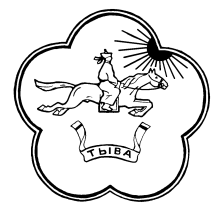                     РЕСПУБЛИКА ТЫВА                668360 Республика Тыва     ТЫВА РЕСПУБЛИКАНЫНТЕС-ХЕМСКИЙ КОЖУУН          Тес-Хемский кожуун          ТЕС-ХЕМ КОЖУУННУНХУРАЛ ПРЕДСТАВИТЕЛЕЙ         с.Самагалтай                     ТОЛЭЭЛЕКЧИЛЕР ХУРАЛЫ                                                               ул.А.Ч.Кунаа,54                                                                       т.21241                                                 Решение № 46   от «1»  октября   2019 г.                                                           с. СамагалтайОб итогах  летней оздоровительной кампании - 2019  в Тес-Хемском кожууне Заслушав и обсудив  информацию методиста Управления образования администрации кожууна Шмит Н.С. об итогах летней оздоровительной кампании - 2019 в Тес-Хемском кожууне, Хурал представителей  Тес-Хемского кожууна РЕШИЛ:Принять к сведению приложенную информацию методиста Управления образования администрации кожууна Шмит Н.С. об итогах летней оздоровительной кампании- 2019 в Тес-Хемском кожууне. Настоящее решение опубликовать в газете «Самагалдай» или обнародовать в установленном порядке. Глава-Председатель Хурала Представителей муниципальногорайона «Тес-Хемский  кожуун РТ»				       Ч.Х ДонгакПриложение к решению Хурала представителей Тес-Хемского кожууна от «1» сентября  2019 года № 46 Информация об итогах летней оздоровительной кампании  2019 на территории Тес-Хемского кожуунаНа основании федеральных и региональных нормативно-правовых актов, регулирующий летний отдых, оздоровление и занятость несовершеннолетних,  также Администрацией МР «Тес-Хемский кожуун РТ» приняты:- постановление «О подготовки и организации летнего отдыха, оздоровления и занятости несовершеннолетних на территории Тес-Хемского кожууна в 2019 году»   №91 от 26 февраля 2019 года; - издан приказ Управления образования Тес-Хемского кожууна от 21 января 2019 года №12/1 «Об утверждении порядка формирования и ведения реестра организаций отдыха детей и их оздоровления», от 6 февраля 2019 года №24/1 «О подготовке к проведению детской оздоровительной кампании 2019 года»Постановлением №91 от 26 февраля 2019 года утвержден состав межведомственной комиссии, составлен план мероприятий межведомственной комиссии по подготовке и организации летнего отдыха, оздоровления и занятости несовершеннолетних в Тес-Хемском кожууне в 2019 году.   Организация отдыха, оздоровления и занятости детей и подростков  является одним из важных  направлений в деятельности Управления образования.                                                                                                                                                                                                                                                                                                                                                                                                                                                                                                                                                                                                                                                                                                                                                                                                                                                                                                                                                                                                                                                           В течение всего календарного года в кожууне  проводится целенаправленная   работа по организации летней оздоровительной кампании. Основными приоритетными задачами  летней оздоровительной кампании 2019 года являются:сохранить на уровне 2018 года удельный  вес  детей, охваченных различными формами отдыха, оздоровления и занятости; обеспечить максимальную вовлеченность несовершеннолетних, состоящих на учете в КДН и ЗП, ОПДН ПП № 10 МО МВД «Тандинский», детей из семей, находящихся в социально опасном положении, семьях «группы риска», в различных формах отдыха, оздоровления и занятости;обеспечить безопасный отдых детей и подростков в лагерях с дневным пребыванием и стационарном лагере «Сайлык»реализация республиканских проектов в ходе летней оздоровительной кампании «Ура, каникулы», «Безопасное лето».        Был утвержден реестр лагерей дневного пребывания, по стационарному лагерю «Сайлык»,  были объявлены тендерные торги, заключен  муниципальный контракт,   создан банк данных детей, состоящих на разных учетах с целью охвата их летней оздоровительной кампанией. Выделены льготные путевки для детей из малообеспеченных, многодетных, неблагополучных семей, для детей сирот и детей, оставшихся без попечения родителей.         В лагерях  на территории кожууна по плану были  охвачены летним отдыхом 930 (53% от общего числа школьников кожууна) детей школьного возраста. По реестру  функционировали 8 пришкольных лагерей дневного пребывания, 1 стационарный лагерь «Сайлык», 1 дневной лагерь «Добрый дом» Центра социальной помощи семье и детям.    Стоимость родительской платы за путевки составляет в стационарный лагерь –3410руб., в лагерях  дневного  пребывания –1000руб.     По составленному плану графику Управления Роспотребнадзора  22 марта 2019 года был проведен обучающий семинар для начальников лагерей, воспитателей, работников пищеблока, обслуживающего персонала дневных лагерей ответственным  работником Управления Роспотребнадзора Республики Тыва. Приняли участие 68 работников дневных лагерей. По составленному графику Управления Роспотребнадзора РТ в апреле месяце работники стационарного лагеря «Сайлык» трех смен проходили  гигиеническое обучение. Медицинский осмотр прошли 184 работников, в том числе  обследование на вирусные инфекции (- рото, - норо, - астро, - энтеровирусы) 1 сезон 41 работников, 2 сезон 37 работников, 3 сезон 9 работников.          Все смены стационарного и лагерей дневного пребывания были укомплектованы кадрами, педагогами - психологами и медицинскими работниками Тес-Хемского кожууна.   В целях создания благоприятных условий для проведения летнего оздоровительного отдыха детей и для эффективного обеспечения квалифицированной медицинской помощи с надлежащим качеством медицинского обслуживания  ГБУЗ «Тес-Хемская ЦКБ» Тес-Хемского кожууна. По приказу главного врача центральной кожуунной больницы был издан приказ  №56   от  27 февраля     2019 года «О назначении ответственных медицинских работников в период всех сезонов лагерей дневного пребывания и загородного стационарного лагеря «Сайлык».   Медицинские кабинеты соответствуют санитарно-эпидемиологическим требованиям. А медицинский кабинет стационарного лагеря «Сайлык» укомплектован, бесперебойная подача воды в кабинете медицинского работника установлена.         Заявки на открытие дневных лагерей, а также стационарного лагеря «Сайлык» подали 27 февраля, 6 марта, 12 марта, 22 марта 2019 года в Управление   Роспотребнадзора. Договора на проведение акарицидной обработки дневных и загородного лагеря «Сайлык»  – 3,2га территории оздоровительного учреждения от 5 марта .2019 г. были заключены с ФБУЗ «Центр гигиены и эпидемиологии в РТ», аккарицидная обработка территории будет проведена до 25.05.2019 г., т.е. за 10 день до начала оздоровительного сезона.        Опашка минерализованной полосы вокруг территории стационарного  лагеря «Сайлык»   проведена   8.05.2019г. на сумму 8000 тыс. руб.       Текущий ремонт  стационарного загородного лагеря «Сайлык» проведен своевременно. Для обеспечения противопожарной безопасности летом 2019 года установлены приборы видеонаблюдения  и ведены в эксплуатацию с 2015 года. Вакцинация детей против клещевого энцефалита проведены.        В целях безопасности и во время ЛОК разработаны  и подписаны паспорта безопасности. 29 марта прошло обучение работников на оказание первой медицинской помощи, в том числе работников ЛОК.       Распределение по профильным сменам дневных (с 5 июня по 25 июня – 1 смена, 2 смена с 29 июня по 19 июля 2019 года)  и стационарного загородного ( с 15 июня по 5 июля – 1 смена, с 9 по 29 июля – 2 смена, со 2 по 22 августа – 3 смена) лагерей на 2019 год по графику:       В целях повышения эффективности работы по предупреждению безнадзорности и правонарушений, устранения причин и условий, им способствующих, защиты прав и законных интересов детей, находящихся, в социально-опасном положении, из малообеспеченных семей, состоящих на учетах КДНиЗП, ПДН, ВШУ, победителей олимпиад, призеров кожуунных конкурсов, активистов школьного самоуправления, Комиссией по делам несовершеннолетних и защите их прав при Администрации Тес-Хемского кожууна в 2019 году за счет финансирования муниципальной целевой программы «Организация отдыха, оздоровления, занятости детей и подростков Тес-Хемского кожууна на 2015-2020 годы»; согласно распределению по образовательным  учреждениям:- МБОУ Самагалтайская СОШ№1-6 путевок- МБОУ Самагалтайская СОШ№2-6 путевок- МБОУ Берт-Дагская  СОШ-6 путевок -МБОУ Кызыл-Чыраанская СОШ-6 путевок-МБОУ О-Шынаанская СОШ-6 путевок-МБОУ У-Шынаанская СОШ-4 путевок-МБОУ Чыргаландинская СОШ-6 путевок-МБОУ  Шуурмакская СОШ-6 путевок- Стационарный лагерь «Сайлык» 9 путевок по сменам.        Дети подучетной категории всего по кожууну: ВШУ – 29, КДН и ЗП – 8, ПДН – 16.        За весь период летней оздоровительной кампании несовершеннолетние состоящие на разных профилактических учетах были охвачены: 1 сезон - ВШУ – 10, КДН и ЗП – 9, ПДН – 9;2 сезон – ВШУ – 11, КДН и ЗП – 2, ПДН – 2;3 сезон – ВШУ – 3, КДН и ЗП – 6, ПДН – 6.        За пределами кожууна несовершеннолетние состоящие на разных профилактических учетах были охвачены:1 сезон – ВШУ – 0, КДН и ЗП – 4 «Юность», «Чагытай», ПДН – 4 «Юность», «Чагытай»;2 сезон – ВШУ – 1, КДН и ЗП – 0, ПДН – 0;3 сезон – ВШУ – 0, КДН и ЗП – 5 «Байлак», ПДН – 5 «Байлак».         В летний период на шести временных досуговых центрах при культурно- досуговых учреждениях Тес-Хемского кожууна функционировали с 18 июня по 24  августа 2018 года с общим охватом  2833 неорганизованных детей и были проведены 260  мероприятий,  из них 8 детей из учета ПДН.         Оценка  эффективности оздоровления детей в условиях детских оздоровительных  лагерей проводились на основании сопоставления данных двух медицинских осмотров – в начале и в конце каждой лагерной смены. Итоги оценки эффективности оздоровления детей и подростков оценивается в абсолютных числах, детей с выраженным оздоровительным эффектом –  100%.                Таким образом, в  ходе реализации программы лагерей были получены следующие результаты:- Общее оздоровление воспитанников, укрепление их здоровья;- Укрепление физических и психологических сил детей и подростков, развитие лидерских и организаторских качеств, приобретение новых знаний, развитие творческих способностей, детской самостоятельности и самодеятельности;- Получение участниками смены умений и навыков  индивидуальной и коллективной творческой и трудовой деятельности, социальной активности;- Развитие коммуникативных способностей и толерантности;-  Повышение творческой активности детей путем вовлечения их в социально-значимую деятельность;- Приобретение новых знаний и умений в результате занятий по интересам.- Расширение кругозора детей;- Повышение общей культуры учащихся, привитие социально-нравственных норм;- Личностный рост участников смены.       По итогам  летней оздоровительной кампании 2019 все лагеря добились реализации образовательных программ летнего отдыха. Воспитательная часть программы достигнута, ожидаемый результат получен в полном объеме.Сведения о профильных сменах лагерей отдыха кожууновСведения о профильных сменах лагерей отдыха кожууновСведения о профильных сменах лагерей отдыха кожууновСведения о профильных сменах лагерей отдыха кожууновСведения о профильных сменах лагерей отдыха кожууновСведения о профильных сменах лагерей отдыха кожууновСведения о профильных сменах лагерей отдыха кожууновСведения о профильных сменах лагерей отдыха кожууновСведения о профильных сменах лагерей отдыха кожуунов№ п/пНаименование лагерей1 смена1 смена2 смена2 смена3 смена3 смена№ п/пНаименование лагерейНаименование сменыНаправление сменыНаименование смены Направление сменыНаименование сменыНаправление смены№ п/пНаименование лагерейНаименование сменыНаправление сменыНаименование смены Направление сменыНаименование сменыНаправление смены№ п/пГБУ РТ ЦСПС и ДДетский оздоровительный лагерь "Добрый дом"Солнце, воздух и вода - наши лучшие друзьяспортивноеТеатр - это мытворческое№ п/пМБОУ СОШ №1Лагерь дневного пребывания "Ромашка"Зеленая планета - это мыэкологическоеЗдоровячек спортивно - оздоровительная культура№ п/пМБОУ СОШ  №2Лагерь дневного пребывания "Дружба"Лагерь профессийпрофориентационноеЗа кулисьетворческое направление№ п/пМБОУ СОШ Берт-ДагЛагерь дневного пребывания "Солнышко"Золотой занавесхудожественно - эстетическоеДомик профессийпрофориентационное№ п/пМБОУ СОШ ШуурмакЛагерь дневного пребывания "Радуга"В гостьях у сказкихудожественно - эстетическоеМир профессийсоциальное№ п/пМБОУ СОШ  Кызыл-ЧырааЛагерь дневного пребывания "Челээш"Спортландияспортивно - оздоровительноеВолшебный занавес развитие творчества№ п/пМБОУ СОШ с.ЧыргаландыЛагерь дневного пребывания "Конгулуур"ЗакулисьетеатральноеОлимп. Быстрее, выше, сильнееспортивное№ п/пМБОУ СОШ с. У-Шынаа Лагерь дневного пребывания "Звезда"Непоседыхудожественно - эстетическоеОлимпфизкультурно-оздоровительное№ п/пМБОУ  О-Шынаанская СОШЛагерь дневного пребывания "Ак-Бедик"Страна профессийпрофориентационноеМаленький театрразвитие творчества№ п/пМБОУ СОШ с.Шуурмак "Сайлык"         м.Хаялыг  Семис-ТейОлимп. Быстрее, выше, сильнееспортивноеТет-а-теткультурное ПатриотпатриотическоеРасходы на летний отдых на 19.09.2019 г.Расходы на летний отдых на 19.09.2019 г.Расходы на летний отдых на 19.09.2019 г.Расходы на летний отдых на 19.09.2019 г.Расходы на летний отдых на 19.09.2019 г.Расходы на летний отдых на 19.09.2019 г.Расходы на летний отдых на 19.09.2019 г.Расходы на летний отдых на 19.09.2019 г.Расходы на летний отдых на 19.09.2019 г.Расходы на летний отдых на 19.09.2019 г.Расходы на летний отдых на 19.09.2019 г.Расходы на летний отдых на 19.09.2019 г.Расходы на летний отдых на 19.09.2019 г.Тес-Хемский кожуунТес-Хемский кожуунТес-Хемский кожуунТес-Хемский кожуунТес-Хемский кожуунТес-Хемский кожуунТес-Хемский кожуунТес-Хемский кожуунТес-Хемский кожуунТес-Хемский кожуунТес-Хемский кожуунТес-Хемский кожуунТес-Хемский кожуунЭКРРасшифровка ЭКР2019 год2019 год2019 год2019 год2019 год2019 год2019 год2019 год2019 год2019 год2019 годЭКРРасшифровка ЭКРВсегоВсегоВсегов том числев том числев том числев том числев том числев том числев том числев том числеЭКРРасшифровка ЭКРВсегоВсегоВсегоПЛАНПЛАНПЛАНПЛАНИСПОЛНЕНИЕИСПОЛНЕНИЕИСПОЛНЕНИЕИСПОЛНЕНИЕЭКРРасшифровка ЭКРПланФакт% исп.За счет федерального бюджетаЗа счет республиканского бюджетаЗа счет местного бюджетаЗа счет внебюджетных источниковЗа счет федерального бюджетаЗа счет республиканского бюджетаЗа счет местного бюджетаза счет внебюджетных источников211Заработная плата00212Прочие выплаты0000000000 - подъемные00 - суточные00213Начисления на оплату труда 000,00,0221Услуги связи00222Транспортные услуги00223Коммунальные услуги000,0225Работы, услуги по содержанию имущества562544,64285756,025226Прочие услуги2643,1252895,60564,51957,1121,50564,51956,57страхование77100,077,0опашка88100,08,08,0оплата дезинфекционных работ52,938,973,538,91438,9оплата труда по договорам2483,72474,199,6564,51 910,29564,51 909,6страхование91,500,091,5260Социальное обеспечение0000000000261Пенсии, пособия и выплаты по пенсионному0000000000приобретение путевок00262Пособия по социальной помощи населению0000000000262приобретение путевок0026200290Прочие расходы16,016земля, имущество8,08негативка8,08310Увеличение стоимости основных средств0000000000310приобретение  оборудования00340Увеличение стоимости материальных запасов2839,22544,689,601709,5120,11009,601709,5120715,1340продукты питания2274,1217495,61 709,5564,61 709,5464,5340медикаменты 26,613,550,826,613,5340хозтовары163162,999,964,198,964,098,9340канцтовары9,29,2100,09,29,2340приобретение ГСМ47,938,279,747,938,2340уголь2020100,02020,0340стройматериалы66100,066,0340Прочие предметы снабжения292,4120,841,356,0236,456,064,8ИТОГОИТОГО5 554,35 097,691,80,02 274,02 077,21 203,10,02 274,02 076,5747,1